Конспект занятия
 по театральной деятельности  во второй младшей группе:   «Ручеёк» МКДОУ п.  Кедровый
«Игра-драматизация сказки «Репка».
Воспитатель группы: Мороз Л. М.Цель: развивать интерес детей к театрализованной игре, развитие их творческих способностей.Задачи:Учить инсценировать сказку;Развитие индивидуальных способностей детей (театральных, речевых, невербального общения), через драматизацию сказки «Репка».Развитие разговорной речи детей;Воспитание  взаимопонимания и дружелюбия, умение во время прийти на помощь.Атрибуты  для героев:   деду - фуражка; бабке - фартук и платочек; внучке - шляпка; Жучке, Мурке и мышке - маски. Муляж репки, фонограмма мелодии песни: «Каравай».Ход драматизации:
Воспитатель: Дети, если отгадаете мою загадку, то мы с вами попадём  в ту сказку.Круглый бок, жёлтый бок,
Сидит в грядке крепко.                                                                                    
Что же   это? (Ответы детей). 

Воспитатель: Правильно, вы отгадали загадку и поэтому мы попали в сказку  «Репка».
Воспитатель: Посадил дед  репку.  Выросла репка большая-пребольшая. Стал дед репку тянуть из земли.
Дети: Тянет – потянет, вытянуть не может. 
Воспитатель: Вот так репку вырастил дед, и справиться с ней не может! Но у него много помощников. Кого позовем?
Дети: Стал он Бабку звать.Дед: Бабка.
Воспитатель:  Как Дед Бабку звал?-  Ребята, помогите деду! Позовите бабку.Дети:  Бабка, помоги!
Воспитатель: Прибежала бабка.  
Воспитатель вместе с детьми говорят: «Бабка за дедку, дедка за репку, тянут, потянут вытянуть не могут (выражает удивление от того, как крепко репка сидит в земле).
Воспитатель: И позвала бабка кого? Дети: Внучку.
    Бабка: Внучка, помоги!Воспитатель: Ребята, помогите бабке!Дети: Внучка, помоги!Воспитатель: Прибежала внучка. 
Воспитатель вместе с детьми говорят: Внучка за бабку, бабка за дедку, дедка за репку.Тянут, потянут, вытянуть не могут (удивлены). 
Воспитатель: Стала  внучка собачку Жучку звать на помощь. 
 Внучка:  Жучка, помоги! Воспитатель: Помогите внучке! 
Дети: Жучка, помоги! 
Жучка: Гав-гав-гав!Воспитатель вместе с детьми говорят: Тянут, потянут, вытянуть не могут. (Удивлены). Воспитатель: Стала  Жучка звать кого? Дети:  Кошку. Жучка: Мурка, помоги!Воспитатель: Не идет Кошка, лежит, нежится, не слушает Жучку. Давайте все вместе позовем Кошку! Дети: Мурка, помоги! Воспитатель: Чтобы вытянуть репку необходимо сделать зарядку! 
Физкультминутка. 
Вот мы репку посадили (наклониться) 
И водой ее полили (имитация движения). 
А теперь ее потянем (имитация движения), 
И из репки кашу сварим (имитация движения). 
И будем мы от репки, здоровые и крепкие (показать силу).Кошка: Спасибо, ребята. Пойду, помогу репку тянуть. 
Воспитатель:  Дедка  за  репку,  бабка  за дедку, внучка за бабку, жучка за внучку, кошка за жучку. Тянут, потянут,  вытянуть  не  могут (терпение  у  зрителей заканчивается,  на  их  лицах  отчаяние  от неудач).Воспитатель: Кого  же  позвать? Ребята, отгадайте,  про  кого я  прочту  сейчас  загадку: 
Маленький рост, длинный хвост, 
серая шубка, острые зубки (ответы детей)?
-  Да, стала Кошка Мышку звать. Мышка попискивает от страха, но все, же спешит на помощь. (Подбадривает мышку, успокаивает ее).Воспитатель вместе с детьми говорят: Мышка  за  кошку,  кошка за  жучку,  жучка за внучку, внучка за бабку, бабка за дедку, дедка за репку – тянут, потянут и…вытянули репку!  (хлопают, радуются)В: Ребята, а ведь репка очень  вкусный  и  полезный продукт. В ней много витаминов.  Она даёт людям силу и здоровье. Давайте поводим хоровод вокруг репки.Хоровод.(под фонограмму русской народной песни «Каравай»)В: Вот и сказки конец, а кто слушал молодец! (герои кланяются и уходят за занавес)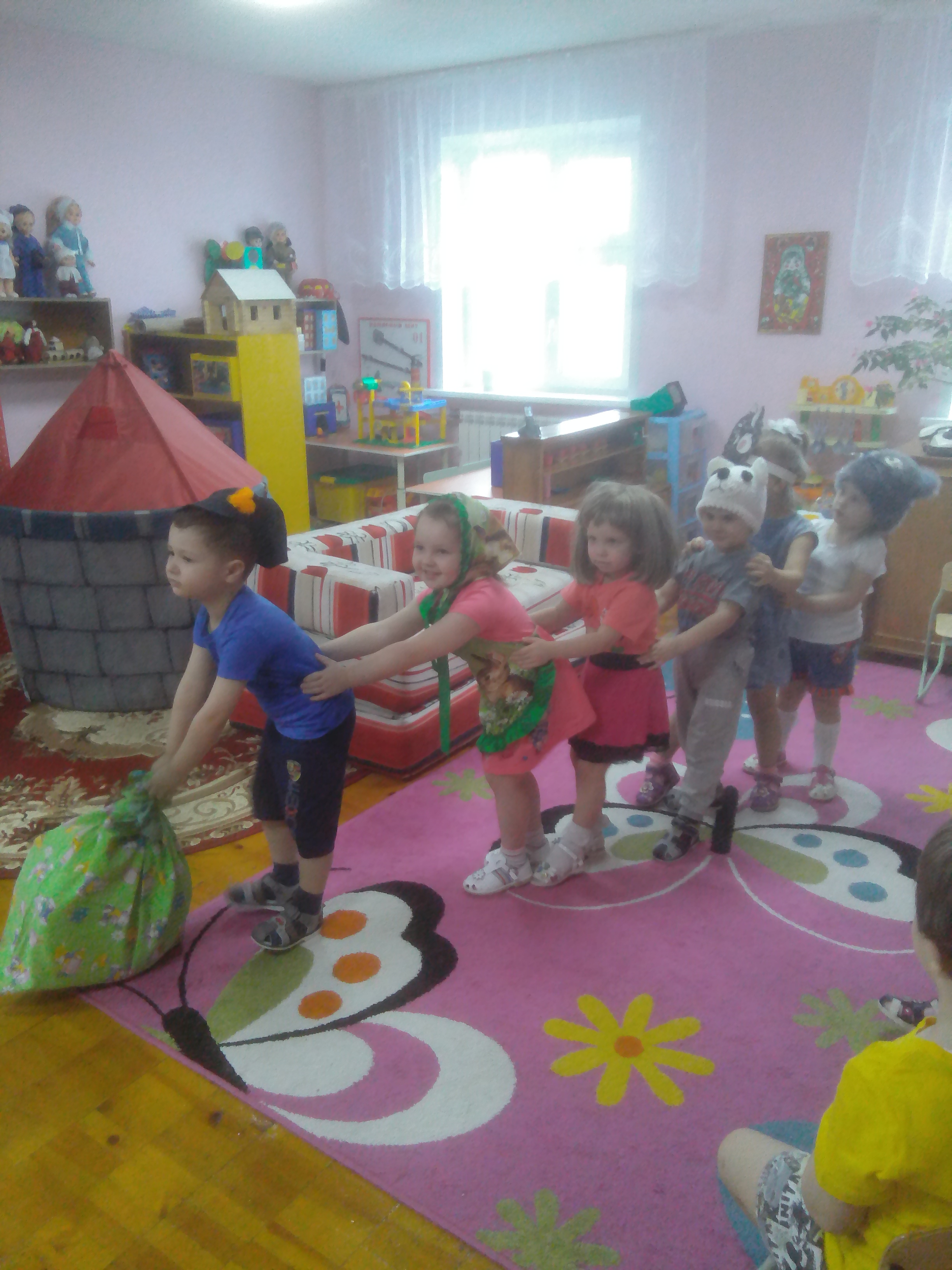 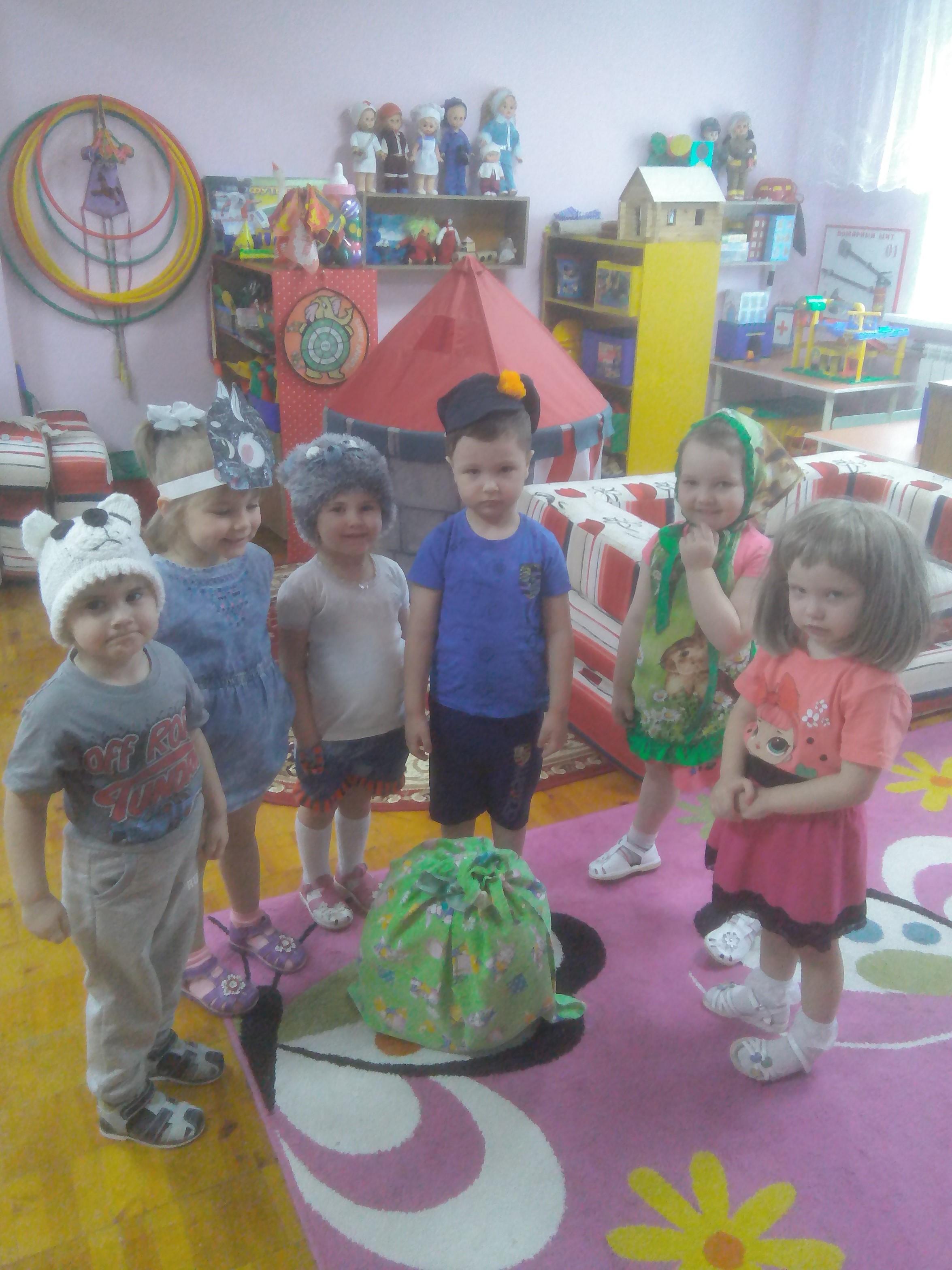 